UNIVERZITA J. SELYEHOREFORMOVANÁ TEOLOGICKÁ FAKULTA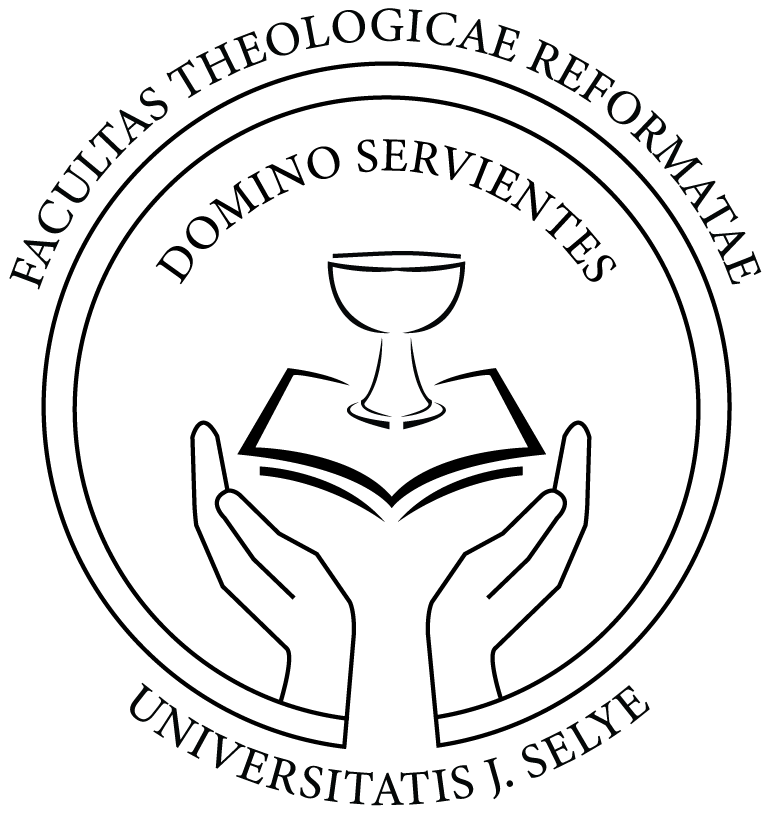 ROKOVACÍ PORIADOKAKADEMICKÉHO SENÁTU REFORMOVANEJ TEOLOGICKEJ FAKULTY UNIVERZITY J. SELYEHOKOMÁRNO 2022Akademický senát Reformovanej teologickej fakulty Univerzity J. Selyeho podľa § 26 a 27 zákona č. 131/2002 Z. z. o vysokých školách a o zmene a doplnení niektorých zákonov a neskorších predpisov (ďalej len „zákon") a na základe Štatútu Reformovanej teologickej fakulty Univerzity J. Selyeho schválil tento Rokovací poriadok Akademického senátu Reformovanej teologickej fakulty Univerzity J. Selyeho ako vnútorný predpis fakulty.Článok 1Všeobecné ustanovenia1. Akademický senát Reformovanej teologickej fakulty Univerzity J. Selyeho (ďalej len „AS RTF“) je samosprávnym zastupiteľským orgánom Reformovanej teologickej fakulty Univerzity J. Selyeho (ďalej len „RTF“). Má 9 členov, z toho najmenej jednu tretinu tvoria študenti.2. Prácu AS RTF riadi jeho predseda.3. Ustanovujúce zasadnutie vedie a členov novozvoleného senátu zvoláva predseda, alebo predsedníctvom poverený člen odstupujúceho senátu najneskôr do 14 dní po skončení funkčného obdobia odstupujúceho senátu. Na ustanovujúcom zasadnutí AS RTF zvolia členovia AS RTF predsedu a dvoch podpredsedov, prvého podpredsedu zo zamestnaneckej časti a druhého podpredsedu zo študentskej časti AS RTF. Prvého podpredsedu volí zamestnanecká časť AS RTF a druhého podpredsedu volí študentská časť AS RTF.4. Po zvolení nového predsedu prevezme vedenie senátu novozvolený predseda. Predseda zastupuje AS RTF pri rokovaniach s orgánmi akademickej samosprávy RTF UJS.5. Predsedníctvo AS RTF tvorí predseda a dvaja podpredsedovia. Predsedu zastupuje prvý podpredseda. Prvý podpredseda je osoba zvolená zo zamestnaneckej časti AS RTF.6. AS RTF si v prípade potreby (napr. na odbornejšie prerokovanie určitej veci) môže vytvárať komisie. Predsedom komisie je člen AS RTF, členmi môžu byť aj ďalší členovia akademickej obce fakulty. Predsedu a členov komisií (i obdobie, na ktoré sa zriaďujú) volí AS RTF. Členovia komisie sa môžu obrátiť na príslušný orgán fakulty o poskytnutie informácií o problematike, ktorou sa komisia zaoberá. Predseda komisie prekladá správy o činnosti komisie, návrhy a odporúčania komisie predsedovi AS RTF.Článok 2Zasadnutia AS RTF1. AS RTF pracuje a uznáša sa na zasadnutiach, ktoré zvoláva predseda.2. AS RTF zasadá pravidelne, riadne zasadnutia sa konajú najmenej dvakrát za každý semester.Na žiadosť dekana RTF UJS alebo rektora Univerzity J Selyeho (ďalej len „UJS“), predsedaAS RTF je povinný bezodkladne, najneskôr však do 14 dní, zvolať zasadnutie AS RTF. Ak tak predseda neurobí, zvolá zasadnutie AS RTF dekan. Mimoriadne zasadnutie je predseda AS RTF povinný zvolať najneskôr do 14 dní, ak o to požiada aspoň jedna tretina všetkých členov AS RTF, alebo aspoň 10 členov akademickej obce RTF UJS.3. Zasadnutia AS RTF sú verejné. Dekan alebo v jeho zastúpení prodekan RTF a rektor UJS majú právo vystúpiť na zasadnutí v súlade s rokovacím poriadkom AS RTF, kedykoľvek keď o to požiadajú.4. Rektor UJS a dekan RTF sa môžu zúčastniť každého zasadnutia AS RTF. Na zasadnutí AS RTF môžu vystúpiť aj prorektori, kvestor, prodekani, vedúci katedier, ostatní vedúci, predsedovia rád a komisií. O ich vystúpenie môže požiadať aj predseda AS RTF. Predseda AS RTF môže požiadať o vystúpenie aj konkrétneho predkladateľa návrhu, písomného podkladového materiálu k rokovaniu. Iní členovia akademickej obce môžu vystúpiť na rokovaní AS RTF so súhlasom predsedníctva, o ktorý požiadajú najneskôr sedem pracovných dní pred zasadnutím senátu.Článok 3Program zasadnutí AS RTF1. Pôsobnosť AS RTF, predmet rokovaní vymedzuje § 27 ods. 1 zákona.2. S termínom, miestom, programom a podkladmi rokovania senátu musia byť členovia senátu oboznámení najmenej týždeň pred dňom jeho riadneho zasadnutia. Termín, miesto a program mimoriadneho zasadnutia musí byť oznámené aspoň dva dni pred jeho konaním. 3. Program zasadnutí AS RTF pripravuje a navrhuje predsedníctvo. Zasadnutie vedie predseda, v jeho neprítomnosti prvý podpredseda. Predsedajúci na začiatku schôdze oznámi návrh programu. O programe, o námietkach proti nemu alebo o jeho doplnení rozhoduje AS RTF hlasovaním.4. Jednotlivé body programu sú prerokúvané spravidla na základe písomných podkladových materiálov. Tieto materiály predkladá navrhovateľ, ktorý žiada o ich prerokovanie, predsedovi najneskôr 4 dní pred zasadaním AS RTF.5. Návrhy a písomné podkladové materiály predkladané na zasadnutia AS RTF uvedie určený člen predsedníctva, alebo za spracovanie návrhu a dokumentu zodpovedný zamestnanec UJS. Iniciatívne komplexnejšie odborné doplňovacie, pozmeňovacie návrhy členov AS RTF uvádzajú ich navrhovatelia, o týchto návrhoch spravidla informujú písomne predsedu AS RTF najneskôr dva pracovné dni pred dňom zasadnutia AS RTF a to v konkrétnom znení, že čo presne navrhujú. 6. Pred rokovaním AS RTF o závažných otázkach si predseda, alebo predsedníctvo AS RTF môže vyžiadať stanovisko dekana, prodekanov, vedúcich katedier, predsedu študentskej samosprávy, iných vedúcich zamestnancov a odborných komisií. 7. O každom bode programu iniciuje predseda AS RTF rozpravu, v rámci ktorej môžu byť predložené doplňovacie, alebo pozmeňovacie návrhy o ktorých sa hlasuje. 8. Z rokovania senátu vedie od začiatku rokovania schválený člen zamestnaneckej časti AS RTF písomnú zápisnicu. Zápisnica, ktorá okrem formálnych náležitostí (dátum konania, zoznam prítomných členov AS RTF a hostí, program rokovania) obsahuje všetky uznesenia, rozhodnutia AS RTF k prerokúvaným otázkam a výsledky hlasovania, sa najneskôr do 10 dní od zasadnutia AS RTF zverejní v Akademickom informačnom systéme UJS a v podpísanej forme uschová na Dekanáte RTF. Správnosť zápisnice overujú svojím podpisom dvaja schválení overovatelia, jeden je členom zamestnaneckej časti AS RTF, druhý je členom študentskej časti AS RTF. Zápisnicu podpisuje aj predseda AS RTF. Spolu so zápisnicou sa uschovajú aj schválené písomné podkladové materiály, volebné lístky, prezenčné listiny a ostatné písomné podklady oficiálne doručené predsedovi AS RTF.9. Každý člen AS RTF má právo trvať na tom, aby jeho stanovisko ku prerokovávanej problematike bolo doslovne uvedené v zápisnici. V takomto prípade musí svoje stanovisko písomne doručiť predsedovi senátu do dvoch dní po zasadnutí.10. Na najbližšom zasadnutí sa môže na návrh člena AS RTF urobiť v zápisnici potrebná oprava. V sporných bodoch sa na oprave zápisnice uznáša hlasovaním. Článok 4Hlasovanie1. AS RTF je uznášaniaschopný, ak je prítomná nadpolovičná väčšina všetkých členov. Prítomní hostia nemajú hlasovacie právo.2. Rozprava k bodom programu spravidla končí prijatím uznesenia. Uznesenie je prejavom vôle AS RTF. Na platné uznesenie je potrebný súhlas nadpolovičnej väčšiny prítomných členov AS RTF (okrem bodu 5 písmena a) a voľbe predsedu AS RTF). Na platné uznesenie v prípade bodu 5 písmena a) a voľbe predsedu AS RTF je potrebný súhlas nadpolovičnej väčšiny všetkých členov AS RTF. 3. Uznesením možno písomný podkladový materiál, o ktorom senát rokoval, schváliť, schváliť s pripomienkami, vziať na vedomie, neschváliť, vrátiť predkladateľovi na doplnenie.4. Hlasuje sa osobitne o každom návrhu, ktorý bol senátu predložený. Ak boli k návrhu predložené pozmeňovacie návrhy, hlasuje sa o nich pred hlasovaním o pôvodnom návrhu, a to v poradí, v akom boli podané. Ak prijatý pozmeňovací návrh vylučuje ďalšie pozmeňovacie návrhy, o týchto sa už nehlasuje. 5. Hlasovanie je verejné alebo tajné. Verejne sa hlasuje spravidla zdvihnutím ruky. AS RTF sa podľa § 27, ods. 2 zákona tajným hlasovaním uznáša ak: a) volí kandidáta na dekana, prípadne navrhuje odvolanie dekana z funkcie a schvaľuje návrh rektora na odvolanie dekana; ak fakulta nemá dekana, navrhuje rektorovi osobu, ktorá má byť poverená výkonom funkcie dekana do vymenovania nového dekana, najviac na šesť mesiacov,b) schvaľuje návrh dekana na vymenovanie a odvolanie prodekanov, c) schvaľuje návrh dekana na vymenovanie a odvolanie členov Vedeckej rady fakulty,d) volí zástupcu fakulty do Rady vysokých škôl,6. AS RTF sa tajným hlasovaním ďalej uznáša aj ak volí predsedu a podpredsedov AS RTF. V ostatných otázkach sa AS RTF rozhoduje tajným hlasovaním ak o tajnom hlasovaní v danej veci rozhodne.7. Pred každým hlasovaním upozorní predsedajúci členov AS RTF, ako sa bude hlasovať. Po skončení hlasovania a po zistení výsledkov hlasovania vyhlási predsedajúci výsledok tak, že oznámi počet hlasov odovzdaných za návrh, proti návrhu a počet členov senátu, ktorí sa zdržali hlasovania. Článok 5Práva a povinnosti členov AS RTF1. Členovia AS RTF majú právo najmä:a) predkladať senátu iniciatívne a pozmeňujúce návrhy a správy týkajúce sa pôsobnosti AS RTF, b) zúčastňovať sa na práci komisií AS RTF a na príprave materiálov senátu, c) vyjadrovať sa k materiálom predloženým na rokovanie a hlasovať. 2. Členovia AS RTF majú povinnosť najmä: a) zúčastňovať sa na zasadnutiach AS RTF, b) zastupovať a vyjadrovať názory členov akademickej obce na zasadnutiach AS RTF.Článok 6Osobitné formy rokovania1. Osobitný spôsob rokovania sa uplatňuje pri voľbe a odvolaní dekana RTF UJS, pri ktorom sa postupuje podľa štatútu RTF UJS.2. Osobitným spôsobom rokovania je aj rokovanie študentskej časti AS RTF. Zasadnutie študentskej časti zvoláva, riadi podpredseda senátu, ktorý je členom študentskej časti AS RTF. Z priebehu rokovania študentskej časti podpredseda predkladá zápisnicu predsedovi v ktorej informuje o obsahu rokovania a uzneseniach študentskej časti AS RTF.3. Osobitným spôsobom rokovania je korešpondenčné hlasovanie a hlasovanie per rollam. Uskutočňuje sa tak, že predseda zašle členom AS RTF návrh, o ktorom sa má rozhodnúť, aby do určeného termínu oznámili písomne alebo elektronicky, či hlasujú za návrh, proti tomuto návrhu alebo sa zdržiavajú hlasovania. O výsledku korešpondenčného alebo per rollam hlasovania predseda informuje AS RTF na jeho najbližšej schôdzi. O priamych personálnych otázkach nie je možné hlasovať týmto spôsobom. Článok 7Prechodné a záverečné ustanovenia1. Tento Rokovací poriadok AS RTF bol schválený AS RTF dňa 30.08.2023.2. Tento Rokovací poriadok AS RTF nadobúda platnosť a účinnosť dňom jeho schválenia v AS RTF. 3. S nadobudnutím platnosti a účinnosti tohto Rokovacieho poriadku AS RTF sa zrušuje Rokovací poriadok Akademického senátu Reformovanej teologickej fakulty Univerzity J Selyeho zo dňa 01.04.2005. V Komárna, dňa 30.08.2023Mgr. Görözdi Zsolt, Th.D.predseda AS RTF